แบบเบิกจ่ายเงินสมทบค่าธรรมเนียมที่วารสารเรียกเก็บสำหรับการตีพิมพ์ของบุคลากรคณะแพทยศาสตร์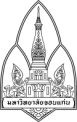 ตามประกาศมหาวิทยาลัยขอนแก่น ฉบับที่ 949/2562ส่วนงาน  คณะแพทยศาสตร์ ภาควิชา ...........................................	โทร………………มข							วันที่เรื่อง ขออนุมัติเบิกเงินสมทบค่าธรรมเนียมที่วารสารเรียกเก็บสำหรับการตีพิมพ์.............................................................……………………………………………………………………………………………………………………………………………..เรียนคณบดีคณะแพทยศาสตร์	ด้วยข้าพเจ้า(ชื่อ/สกุล)…………………………..………….………ตำแหน่ง……………………………………………………ผู้เป็นชื่อแรก (First author) 	ผู้จัดทำบทความต้นฉบับ (corresponding author)  ขออนุมัติเบิกเงินสมทบค่าธรรมเนียมฯ การตีพิมพ์ผลงานวิจัย เรื่อง ........................................................................…………………………………………………………………………….............ชื่อวารสารที่ตีพิมพ์ ..........................................................................................................................................................................................เล่มที่…………………… หน้าที่………..………… ปี……………… ระดับ Quartile ………  IF…………..ซึ่งผลงานวิจัยนี้ ได้ขออนุมัติค่าธรรมเนียมที่วารสารเรียกเก็บ Page chargeตามประกาศมข. 2279/2560 ตามสำเนาบันทึกที่ มข. ............................. ลงวันที่ ..........................................  เป็นจำนวนเงิน…………………. บาท	เนื่องจาก วารสารเรียกเก็บค่า Page charge ทั้งหมดเป็นจำนวนเงิน.................................บาท ซึ่งสูงกว่าจำนวนเงินที่เบิกจ่ายตามข้างต้น  จึงใคร่ขออนุมัติเบิกจ่ายเงินสมทบ Page charge เพิ่มเติม เป็นจำนวนเงิน ......................... บาท (...................................................................................) โดยโอนเข้าบัญชีไทยพานิชย์ จำกัด สาขาคอมเพลกซ์ มหาวิทยาลัยขอนแก่น เลขที่บัญชี…………………………………..จึงเรียนมาเพื่อโปรดพิจารณาอนุมัติตามหลักฐานที่แนบมาพร้อมนี้(ลงชื่อ)……………………………………. ผู้ขอเบิก			(ลงชื่อ)…………………………….หัวหน้าภาควิชา/หน่วยงาน	(….…………………………………)	(……………………………)
เจ้าหน้าที่ตรวจสอบแล้วเข้าข่ายตามหลักเกณฑ์และบันทึกข้อมูลการขอเบิก ลงชื่อ ............................................ วันที่ .................................เรียน  รองคณบดีฝ่ายวิจัย						เห็นชอบเสนออนุมัติ	เพื่อโปรดพิจารณา ให้ความเห็นชอบ				…………………………………		..………………………………				(                                  )	(                                       )	รองคณบดีฝ่ายวิจัยหรือผู้ได้รับมอบหมาย	  หัวหน้างานบริการวิชาการและวิจัยหรือผู้ได้รับมอบหมาย			วันที่………………………….…………				วันที่.................................................----------------------------------------------------------------------------------------------------------------------------------------------------------------------งานคลังตรวจสอบ					อนุมัติ									................................................................									(				)								       คณบดีคณะแพทยศาสตร์หรือผู้ได้รับมอบหมาย									วันที่ .......................................................โดยได้แนบหลักฐานประกอบการเบิกจ่าย ประกอบด้วยแบบเบิกจ่ายเงินสมทบฯ 2 ฉบับ ใบสำคัญรับเงินต้นฉบับพร้อมสำเนาสำเนาแบบมข.ว5สำเนาใบเสร็จรับเงินจากผู้จัดพิมพ์วารสาร (โดยระบุข้อความ “ต้นฉบับใบเสร็จรับเงินใช้ประกอบการเบิกจ่ายตามประกาศ มข. 2279/2560”) พร้อมรับรองสำเนาถูกต้อง